 基隆 市106  學年度 第二學期    堵南 國民小學二年級國語領域教學計畫表 設計者：國語領域教學團隊一、架構圖（國語2下） 課程架構圖二、課程理念：國語教學基本理念，旨在培養兒童正確理解和靈活應用國語文字的能力，內容包括：1.使兒童具備良好的聽、說、讀、寫、作等基本能力。2.使兒童能使用語文，表達情意，陶冶性情，啟發心智，解決問題。3.培養兒童應用中國語文，從事思考、理解、協調、討論、欣賞、創作，以擴充生活經驗，拓展多元視野，面對國際思潮，並激發兒童廣泛閱讀的興趣，提升欣賞文學作品的能力，以體認中華文化精華。4.引導兒童學習利用工具書，結合資訊網路，藉以增進語文學習的廣度和深度，進而提升自學能力。三、學生先備經驗或知識簡述二下除了持續奠定學習識字基礎外，此階段的學習重點為「閱讀和寫作」，以閱讀為核心，兼顧聆聽、說話、作文、寫作等各項教學活動的密切聯繫，指導學生運用經驗和知識，搭配不同閱讀策略，培養獨立閱讀能力。在寫作訓練上，著重學生興趣的培養，從口述作文開始引導，喚起學生內在情感經驗，激發寫作興趣，引導寫作方向；亦可透過各單元的「讀寫聯繫」，在同一單元的各課中，作比較閱讀，將單元視為作文題目，單元中各課即為寫作素材，學習寫作重點並加強寫作能力。四、課程目標1.引導兒童從觀察自己的身體、植物和動物變化，發覺成長的改變。2.讓兒童了解成長帶來的喜悅。3.教導兒童觀察大自然景物，發覺自然的奧妙。4.指導兒童接近大自然，認識更多大自然中有趣的景象。5.引導兒童體會與自然接觸的快樂。6.鼓勵兒童肯定自己的優點，改進缺點。7.引導兒童培養閱讀故事的興趣和能力。8.能和同學分享閱讀課文的心得。9.能讀懂課文內容，了解課文大意。10藉由和家人、同學與老師的互動，進而擴展兒童的心靈視野，珍惜共同相處的快樂時光。五、教學策略建議每一單元進行時，隨時實施形成性評量，針對所學的字形、字音、字義、語詞、短語和句型及聽寫，進行考核。二年級學生正是認識文字，豐富詞彙的關鍵時期，教師可引導學生學習利用工具書，增進自學的能力。有一定的識字基礎後，能配合日常生活，練習習寫簡單的應用文，如：便條、日記、書信。進行教學時，可以多加利用教師手冊提供的內容，例如：1.聆聽故事運用每個統整活動中的「聆聽故事」，在聽、說的訓練上，透過提問設計及口頭分享，增進學生在聆聽與說話表達的能力，培養學生具備良好的聆聽能力，正確通順的表情達意，分享經驗。2.單元形音義成語統整針對各單元的生字，分別以「字音篇」、「字形篇」、「字義篇」、「單元成語統整」加以統整連繫，強化識字及運用的深度。3.閱讀教學運用每貳、肆單元皆有的「閱讀樂園」文章，搭配習作不同理解層次的提問設計，導引了解文章內容，增進閱讀理解能力。4.寫作教學能從課文及統整活動的教學中，學會簡易的應用文寫作。如：便條、日記、書信。在口述作文和筆述作文中，培養豐富的想像力和正確運用語句的能力。六、參考資料來源：1.童詩萬花筒：洪志明編。幼獅出版社。2綠色節：南晶慧著。聯經出版社。3.玉山的新外套：鄭宗弦著。小兵出版社。4.雅美族的飛魚季：洪義男文圖。臺灣省政府教育廳兒童讀物出版部。5.蘭嶼的故事：謝釗龍文、楊恩生圖。臺灣省政府教育廳兒童讀物出版部。6.安的種子：王早早著。上誼出版社。7.屋頂：李家同著。聯經出版社。8.花園都記得：藍史密斯著。格林文化出版社。9.用心製作的衣服：張知著。聯經出版社。10.螢火蟲在發光：陳木城著。螢火蟲版社。11.生氣的亞瑟：海文‧歐瑞編。三之三文化出版社。12.屁屁超人：林哲璋著。天下雜誌出版社。13.最幸福的禮物：唐密、喻麗清著。大塊出版社。14.小老鼠奇奇去外婆家：末崎茂樹圖文、游蕾蕾譯。維京出版社。15.小蛇散步：伊東寬著。小魯文化出版社。16.媽媽外面有陽光：徐素霞編。和英出版社。17.品格教育：故事閱讀系列：飛寶文化編輯部著。飛寶出版社。18.和好湯：小玉知子著、織茂恭子繪、詹慕如譯。大穎文化出版。19.孩子的美德書：威廉‧J‧班奈特著。飛寶出版社。20.謎語大挑戰：風車編輯群著。風車圖書出版。21.實用成語辭典：顏昆陽著。故鄉出版社。22.漢字的故事：林西莉著。貓頭鷹出版社。23.有趣的中國文字：陳正治著。國語日報出版社。24.精靈迷宮：林世仁的押韻童話：林世仁著、賴馬繪。天下雜誌出版。25.閱讀123：侯維玲、王文華、林哲璋等合著。天下雜誌出版。26.文字魔法師、字從哪裡來：徐國能著、劉宗慧繪。信誼基金出版社。起訖週次起訖日期主題單元名稱分段能力指標學習目標教學活動概要教學活動重點教學節數教學資源評量方式重大議題十大基本能力第一週1/22~1/26第壹單元我愛大自然第一課走進大自然-1能正確認念注音符號。
1-1-2-1能運用注音符號，提升說話及閱讀能力。
1-1-4-1能運用注音符號輔助認識文字。
2-1-1-8能主動參與溝通，聆聽對方的說明。
2-1-2-2能聽得準確。
2-1-2-3能邊聆聽邊思考。
2-1-2-4能有條理的掌握聆聽到的內容。
3-1-1-5能用完整的語句回答問題。
3-1-2-2能先想然後再說，有禮貌的應對。
4-1-1-2能利用生字造詞。
5-1-1能熟習常用生字語詞的形音義。
5-1-7-1能流暢朗讀出文章表達的情感。
6-1-1-4能經由作品欣賞、朗讀、美讀等方式，培養寫作的興趣。
6-1-2-2能仿寫簡單句型。1.能了解並體會本課的結構及優美的文句。
2.透過聆聽課文CD，了解大自然的美好。
3.學習本課生字的正確筆順、筆畫，及練習運用句型造句的能力。
4.能讀懂課文內容，了解文章大意。
5.能說出自己到大自然曾經有過的美好感受。1.學習透過感官表達感受。
2.了解「深深」、「飽滿」、「聆聽」等語詞的意義及用法。
3.能了解並運用本課句型完成語句。
4.培養兒童走出戶外，透過感官，感覺大自然之美，並學習愛護大自然的情懷與方法。活動一：注音
1.「深」的聲母為「ㄕ」，不可念為「ㄙ」。
2.「飽」、「腰」、「飄」，是結合韻「ㄠ」，收尾是「ㄨ」音。
3.「靜」的韻符為「ㄧㄥ」，不可念為「ㄧㄣ」。
活動二：聆聽
1.仔細聆聽教學CD。
2.聆聽教師示範美讀
3.聆聽教師提出的問題，正確的回答。
活動三：說話
1.透過聆聽教學CD，用完整的語句說出大自然的美好。
2.能與同學經驗分享自己到郊外或大自然旅行的情形，並說說曾經用哪種感官感受到大自然的美好。
活動四：識字與寫字
1.教學生字的筆順、筆畫數及筆畫名稱。
2.注意字形的正確與架構之美：
(1)「慢」：右上方裡面是一畫，不要寫成「目」。
(2)「彎」：上方為兩個「糸」，中間是「言」。
(3)「腰」：左邊為「」部，不要寫成「月」。活動五：閱讀
1.語詞解釋：師生共同討論，觀察課文情境圖，以回答的方式，歸納出課文大意。
2.透過討論，引發兒童發現大自然的美好。
活動六：寫作
1.練習照樣寫短語。
2.練習運用「……走在……的……」的句型造句。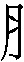 51.教學CD
2.教用版電子教科書
3.蒐集有關描寫大自然之讀物口頭報告
口頭評量
小組互動表現
平時上課表現
紙筆測驗
習作評量
發表【人權教育】說出自己對一個美好世界的想法。
【環境教育】1-1-1能運用五官觀察體驗、探究環境中的事物。
【環境教育】2-1-1認識生活周遭的自然環境與人造環境，以及常見的動物、植物、微生物彼此之間的互動關係。一、了解自我與發展潛能
二、欣賞、表現與創新
九、主動探索與研究 
十、獨立思考與解決問題第二週2/19~2/23第壹單元我愛大自然第二課不開燈的夜晚-2能正確拼讀注音符號。
1-1-4-1能運用注音符號輔助認識文字。
1-1-5-2能運用注音符號之輔助，記錄訊息。
2-1-1-1能自然安靜的聆聽。
2-1-2-4能有條理的掌握聆聽到的內容。
2-1-2-6能結合科技與資訊，提升聆聽的能力，以提高學習興趣。
3-1-1-7能依照文意，概略讀出文章的節奏。
3-1-1-8能清楚說出自己的意思。
4-1-3能養成良好的書寫習慣。
4-1-5能激發寫字的興趣。
5-1-1能熟習常用生字語詞的形音義。
5-1-2能讀懂課文內容，了解文章的大意。
5-1-3-1能培養良好的閱讀興趣。
6-1-2-2能仿寫簡單句型。1.能了解本課的課文意義。
2.透過聆聽課文CD，了解美好的環境需要每個人盡自己一分心力。
3.學習本課生字的正確筆順、筆畫，及練習運用句型造句的能力。
4.能讀懂課文內容，了解文章大意。
5.能說出自己參與環境保護工作的經驗與想法。1.學習透過節約能源，親近大自然的過程體會美好生活環境的重要，進而落實保護環境，愛惜能源的工作。
2.了解「夜晚」、「度過」、「雖然」等語詞的意義及用法。
3.能了解並運用摹聲詞，並運用相反詞。
4. 能運用「……不但……也……」、「……雖然……卻……」的句型造句。
5.培養兒童落實日常節約能源。活動一：注音
1.「關」的聲母為「ㄍ」，不可念為「ㄎ」。
2.「社」的聲母為「ㄕ」，不可念為「ㄙ」。
3.「聊」的注音為「ㄌㄧㄠˊ」，不可念為「ㄌㄠˊ」。
活動二：聆聽
1.仔細聆聽教學CD。
2.聆聽教師提出的問題，正確的回答，並分享觀察心得。
活動三：說話
1.透過聆聽教學CD，用完整的語句說出課文大意。
2.能與同學分享自己節約能源的經驗。
活動四：識字與寫字
1.教學生字的筆順、筆畫數及筆畫名稱。
2.注意字形的正確與架構之美：
(1)「望」：右方是「」，不要寫成「」。
(2)「社」：左方為「」，不要寫成「」。
(3)「雖」：右方為「隹」，不要寫成「住」。
活動五：閱讀
1.師生共同討論，觀察課文情境圖，以回答的方式，歸納出課文大意。
2.透過引導，引發兒童了解本課以「節能減碳」為主旨的課文重點。
活動六：寫作
1.練習運用「……不但……也……」、「……雖然……卻……」的句型造句。
2.會辨別「反義詞」的用法，並運用加以造句。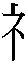 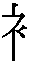 51.教學CD
2.教用版電子教科書
3.蒐集有關節能減碳的相關資訊
口頭報告
小組互動表現
角色扮演
紙筆測驗
習作評量【生涯發展教育】養成良好的個人習慣與態度。
【家政教育】1-1-1察覺食物與健康的關係。
【環境教育】1-1-1能運用五官觀察體驗、探究環境中的事物。
【環境教育】3-1-1能經由親近生物而懂得愛護與尊重生命，並了解生態保育的重要性。一、了解自我與發展潛能
二、欣賞、表現與創新
四、表達、溝通與分享第三週2/26~3/2第壹單元我愛大自然第三課飛魚季-1能正確認念注音符號。
1-1-1-2能正確拼讀注音符號。
2-1-2-4能有條理的掌握聆聽到的內容。
2-1-2-6能結合科技與資訊，提升聆聽的能力，以提高學習興趣。
3-1-1-5能用完整的語句回答問題。
3-1-1-12能充分感受表達的成就感。
4-1-1-2能利用生字造詞。
4-1-3-1能養成良好的書寫姿勢，並養成保持整潔的書寫習慣。
5-1-7-1能流暢朗讀出文章表達的情感。
6-1-2-1能運用學過的字詞，造出通順的短語或句子。
6-1-2-2能仿寫簡單句型。1.能了解本課的課文意義。
2.透過聆聽課文CD，了解課文中描述蘭嶼人飛魚季的觀念與想法。
3.學習本課生字的正確筆順、筆畫，及練習運用句型造句的能力。
4.能讀懂課文內容，了解大自然資源永續利用的重要性並分享自己的經驗與想法。1.學習透過多元文化的分享，了解生活在這片土地上不同文化、傳統、活動其意義與想法。
2.了解「報到」、「來臨」、「呼喚」等語詞的意義及用法。
3.能了解並運用本課短語和句型「……一……就……」完成語句。
4.培養兒童對大自然的尊重，並了解永續運用的重要性。活動一：注音
1.「報」是結合韻「ㄠ」，收尾是「ㄨ」音。
2.「銀」的韻符為「ㄣ」，不可念為「ㄥ」。
3.「始」的聲母為「ㄕ」，不可念為「ㄙ」或「ㄔ」。
4.能分辨多音字「重」不同讀音的不同用法。
活動二：聆聽
1.仔細聆聽教學CD。
2.聆聽教師提出的問題，正確的回答，教師並分享觀察心得。
活動三：說話
1.透過聆聽教學CD，用完整的語句說出課文大意。
2.能透過課文情境圖，說出蘭嶼人捕飛魚的情形與原則。
活動四：識字與寫字
1.教學生字的筆順、筆畫數及筆畫名稱。
2.注意字形的正確與架構之美：
(1)「季」：上方是「禾」，不要寫成「木」。
(2)「蘭」、「藍」：上方為「」，不要寫成「」。
活動五：閱讀
1.師生共同討論，觀察課文情境圖，以回答的方式，歸納出課文大意。
2.能流暢讀出課本中有關飛魚的詩歌，並了解飛魚的習性與樣貌。
活動六：寫作
1.練習「一（疊字量詞）的（什麼事物）」的短語仿作。
2.運用「……一……就……」的句型仿作。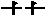 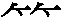 51.教學CD
2.教用版電子教科書
3.蒐集有關蘭嶼的相關資料
4.蒐集尊重大自然的資料
口頭報告
小組互動表現
平時上課表現
紙筆測驗
習作評量
蒐集資料【環境教育】能運用五官觀察體驗、探究環境中的事物。
【環境教育】3-1-1能經由親近生物而懂得愛護與尊重生命，並了解生態保育的重要性。二、欣賞、表現與創新
六、文化學習與國際了解
九、主動探索與研究第四週3/5~3/9第壹單元我愛大自然第四課紫斑蝶回故鄉-1能正確認念注音符號。
1-1-1-2能正確拼讀注音符號。
1-1-4-1能運用注音符號輔助認識文字。
2-1-2-4能有條理的掌握聆聽到的內容。
2-1-2-6能結合科技與資訊，提升聆聽的能力，以提高學習興趣。
3-1-1-7能依照文意，概略讀出文章的節奏。
3-1-1-12能充分感受表達的成就感。
4-1-1-2能利用生字造詞。
4-1-3-1能養成良好的書寫姿勢，並養成保持整潔的書寫習慣。
5-1-1能熟習常用生字語詞的形音義。
5-1-7-1能流暢朗讀出文章表達的情感。
5-1-7-2能理解在閱讀過程中所觀察到的訊息。
6-1-1-4能經由作品欣賞、朗讀、美讀等方式，培養寫作的興趣。1.學習詩歌的寫作方式。
2.透過聆聽課文CD，了解課文中描述紫斑蝶努力往北飛回自己故鄉所代表的意義。
3.學習本課生字的正確筆順、筆畫，及練習運用句型造句的能力。
4.了解故鄉與家對人類及動物的意義，並學習尊重萬物，愛護大自然及生態。1.讀懂課文內容，透過紫斑蝶了解、體會尊重大自然萬物的重要性。
2.了解「山谷」、「度過」、「告別」、「結伴」等語詞的意義及用法。
3.能用本課語詞、短語和句型完成語句。
4.培養兒童懂得尊重萬物，珍惜愛護大自然的環境。活動一：注音
1.「斑」正確念法為「ㄅㄢ」，不可念為「ㄅㄤ」。
2.「努」正確念法為「ㄋㄨˇ」，不可念為「ㄌㄨˇ」。
活動二：聆聽
1.仔細聆聽教學CD。
2.專心聆聽同學分享保護動植物相關的經驗或故事。
活動三：說話
1.能透過課文情境圖，說出紫斑蝶如何返鄉。
2.兒童說出自己知道或曾有過保護動物的經驗。
活動四：識字與寫字
1.教學生字的筆順、筆畫數及筆畫名稱。
2.注意字形的正確與架構之美：
(1)「斑」：中間為「文」，不要寫錯了。
(2)「部」：右方為「阝」，勿寫成「陪」。
活動五：閱讀
1.師生共同討論，歸納出課文大意。
2.配合遊戲進行，注意朗讀時的聲調。
活動六：寫作
練習用本課句型造句。51.教學CD
2.教用版電子教科書
3.蒐集紫斑蝶及其他動物回鄉的相關資訊
口頭報告
口頭評量
小組互動表現
平時上課表現
紙筆測驗
習作評量
蒐集資料【環境教育】能運用五官觀察體驗、探究環境中的事物。
【環境教育】2-1-1認識生活周遭的自然環境與人造環境，以及常見的動物、植物、微生物彼此之間的互動關係。
【環境教育】4-1-2能經由家長與師長指導，以文字、圖畫等方式記錄校園與住家環境問題。二、欣賞、表現與創新
八、運用科技與資訊 
九、主動探索與研究第五週3/12~3/16第壹單元我愛大自然統整活動一能運用注音符號輔助識字，擴充閱讀。
1-1-5-3能就所讀的注音讀物，說出自己發現的問題和想法。
2-1-2能確實把握聆聽的方法。
2-1-3-1能概略聽出朗讀時優美的節奏。
3-1-1-5能用完整的語句回答問題。
3-1-1-9能清楚複述所聽到的事物。
3-1-3-2能生動的看圖說故事。
4-1-2-1會利用音序及部首等方法查字辭典，並養成查字辭典的習慣。
5-1-6認識並學會使用字典、(兒童)百科全書等工具書，以輔助閱讀。
6-1-1-2能在口述作文和筆述作文中，培養豐富的想像力。1.培養兒童分辨國字的結構、順序，並正確的習寫國字。
2.培養兒童認識相同部首的字，並了解詞義與部首的關係。
3.了解陳述句的意義，並能以清楚正確的語氣加以表達。
4.學會轉達的重點與技巧。
5.培養兒童看圖聯想說話的能力。
6.培養兒童聆聽的良好態度，並能掌握所聆聽到內容的重點。1.認識國字的結構。
2.認識相同部首的語詞。
3.用適當的語氣念句子。
4.對話練習。
5.聆聽故事。活動一：認識國字的結構
1.教師說明幾種常見的國字結構，並加以舉例。
2.舉例請兒童分辨其屬於哪種結構。
3.請兒童舉例各種結構的字還有那些。
活動二：認識相同部首的語詞
1.引導兒童分辨「口」、「水」、「手」、「禾」部首及該部首的字。
2.引導兒童歸納詞義與部首的意義，教師再加以說明。
3.鼓勵兒童再列舉出更多同部首的字。
活動三：用適當的語詞念句子
1.教師說明陳述句的用法及表達時應有的語調。
2.教師領讀，兒童再分組讀。
3.教師多方舉例，讓兒童練習自己造出更多的陳述句。
活動四：對話練習
1.引導兒童扮演不同角色，進行對話練習。
2.教師請兒童發表此段對話中要轉達的重點，並說明轉答的要點與應注意的禮貌。
3.可透過遊戲練習進行對話並轉答重點。 
活動五：聆聽故事
1.引導兒童透過專心的聆聽，學會有條理的掌握聆聽的內容及故事的前因後果。
2.鼓勵兒童以完整的句子，簡要並清晰的說出故事的內容。51.教學CD
2.教用版電子教科書
3.字典工具書
口頭報告
口頭評量
小組互動表現
平時上課表現
角色扮演
紙筆測驗
發表【人權教育】說出自己對一個美好世界的想法。
【環境教育】1-1-1能運用五官觀察體驗、探究環境中的事物。八、運用科技與資訊 
九、主動探索與研究 
十、獨立思考與解決問題第六週3/19~3/23第貳單元好鄰居第五課啄木鳥醫生-1能正確認念注音符號。
1-1-2-1能運用注音符號，提升說話及閱讀能力。
2-1-1能培養良好的聆聽態度。
2-1-2-3能邊聆聽邊思考。
2-1-2-6能結合科技與資訊，提升聆聽的能力，以提高學習興趣。
3-1-1-13說話語音清晰，語法正確，速度適當。
3-1-2-3能表達自己的意思，與人自然對話。
4-1-1-2能利用生字造詞。
4-1-3-1能養成良好的書寫姿勢，並養成保持整潔的書寫習慣。
5-1-1能熟習常用生字語詞的形音義。
5-1-2能讀懂課文內容，了解文章的大意。
6-1-1能經由觀摩、分享與欣賞，培養良好的寫作態度與興趣。1學習用注音符號拼讀課文。.
2.透過聆聽課文CD，了解課文文意，並能掌握要點。
3.學習本課生字的正確筆順、筆畫，及練習運用句型造句的能力。
4.了解鄰居間相互關懷與聯繫，建立良好關係的正面重要性。1.讀懂課文內容，透過啄木鳥在暖暖森林中結交到許多好鄰居的過程，體會到鄰居間互相關懷將使得社區及住家環境更美好。
2.了解「豎起耳朵」、「鄰居」、「對不起」等語詞的意義及用法。
3.能用本課短語和句型完成語句。
4.培養兒童主動認識鄰居和朋友，並熱心幫助新鄰居、新同學的態度。活動一：注音
1.「音」正確念法為「ㄧㄣ」，不可念為「ㄧㄥ」。
2.「親」正確念法為「ㄑㄧㄣ」，不可念為「ㄑㄧㄥ」。
3.「耳」正確念法為「ㄦˇ」，不可念為「ㄜˇ」。
4.能說出多音字「樂」與「切」不同讀音的用法。
活動二：聆聽
1.仔細聆聽教學CD或聆聽教師示範美讀。
2.聆聽教師提出的問題，並正確回答。
3.聆聽同學發表意見，並分享自己的意見。
活動三：說話
1.能透過課文情境圖，複述課文內容。
2.兒童說出自己對鄰居重要性的看法。
活動四：識字與寫字
1.教學生字的筆順、筆畫數及筆畫名稱。
2.注意字形的正確與架構之美。
3.能分辨形近字的字形、字音及字義。
活動五：閱讀
1.師生共同討論，歸納出課文大意。
2.能閱讀有關敦親睦鄰的故事或繪本，並和大家分享。 
活動六：寫作
練習看圖完成句子。51.教學CD
2.教用版電子教科書
3.蒐集有關啄木鳥的故事口頭報告
平時上課表現
角色扮演
紙筆測驗
習作評量
發表【人權教育】了解、遵守團體的規則，並實踐民主法治的精神。
【人權教育】1-1-4說出自己對一個美好世界的想法。
【生涯發展教育】1-1-1養成良好的個人習慣與態度。
【家政教育】3-1-4察覺周遭美化生活的物品。四、表達、溝通與分享
五、尊重、關懷與團隊合作
六、文化學習與國際了解第七週3/26~3/30第貳單元好鄰居第六課邀請能正確認念、拼讀及書寫注音符號。
1-1-2能運用注音符號表情達意，分享經驗。
1-1-3能欣賞並朗讀標注注音符號的優美語文讀物。
2-1-1能培養良好的聆聽態度。
2-1-2-4能有條理的掌握聆聽到的內容。
2-1-2-6能結合科技與資訊，提升聆聽的能力，以提高學習興趣。
3-1-1-7能依照文意，概略讀出文章的節奏。
3-1-1-13說話語音清晰，語法正確，速度適當。
4-1-1-2能利用生字造詞。
4-1-3-1能養成良好的書寫姿勢，並養成保持整潔的書寫習慣。
5-1-1能熟習常用生字語詞的形音義。
5-1-7-1能流暢朗讀出文章表達的情感。
6-1-1-4能經由作品欣賞、朗讀、美讀等方式，培養寫作的興趣。1.學習詩歌的寫作方式。
2.透過聆聽課文CD，了解從自身環境或社區美化開始動手做起，將改變周遭，使環境更美好。
3.學習本課生字的正確筆順、筆畫，及練習運用句型造句的能力。
4.了解改變小地方對美化環境的影響。1.讀懂課文內容，透過課文的描述，體會動手做些小改變，將會使自己身處的環境更美好。
2.了解「邀請」、「棚架」、「聊天」等語詞的意義及用法。
3.能熟悉並運用換句話說。
4.培養兒童懂得為自己周遭的環境付出努力，改變並美化它。活動一：注音
1.「蝴」正確念法為「ㄏㄨˊ」，不可念為「ㄈㄨˊ」。
2.「蜂」正確念法為「ㄈㄥ」，不可念為「ㄈㄨㄥ」。
3.能分辨多音字「空」不同讀法的不同意義。
活動二：聆聽
1.仔細聆聽教學CD。
2.仔細聆聽同學分享參觀某些特別的社區相關經驗或故事。
活動三：說話
1.能透過課文情境圖，說出課文重點。
2.兒童說出自己想要為自己周遭的環境或社區做哪些努力。
活動四：識字與寫字
1.教學生字的筆順、筆畫數及筆畫名稱。
2.注意形近字的字形、字音、字義的異同。
活動五：閱讀
1.師生共同討論，歸納出課文大意。
2.了解課文內容，說出課文大意。
活動六：寫作
練習換句話說。51.教學CD
2.教用版電子教科書
口頭報告
口頭評量
小組互動表現
平時上課表現
紙筆測驗
習作評量
發表【人權教育】了解、遵守團體的規則，並實踐民主法治的精神。
【家政教育】3-1-4察覺周遭美化生活的物品。
【環境教育】2-1-1認識生活周遭的自然環境與人造環境，以及常見的動物、植物、微生物彼此之間的互動關係。三、生涯規劃與終身學習
四、表達、溝通與分享
九、主動探索與研究第八週4/2~4/6第貳單元好鄰居第七課拼貼畫-1能運用注音符號，提升說話及閱讀能力。
1-1-4-1能運用注音符號輔助認識文字。
2-1-2-2能聽得準確。
2-1-2-3能邊聆聽邊思考。
2-1-2-4能有條理的掌握聆聽到的內容。
2-1-2-6能結合科技與資訊，提升聆聽的能力，以提高學習興趣。
3-1-2-2能先想然後再說，有禮貌的應對。
4-1-1-2能利用生字造詞。
4-1-4-2能正確認識楷書基本筆畫的書寫原則。
5-1-7-1能流暢朗讀出文章表達的情感。
5-1-7-2能理解在閱讀過程中所觀察到的訊息。
6-1-2-1能運用學過的字詞，造出通順的短語或句子。
6-1-2-2能仿寫簡單句型。1.學習應用文書信的寫作格式。
2.透過聆聽課文CD，了解與鄰居和平友愛的相處，會讓生活更美好。
3.學習本課生字的正確筆順、筆畫，及練習運用句型造句的能力。
4.了解如何撰寫書信。1.透過課文了解共同的社區活動，可以凝聚居民的情感，拉近彼此的距離。
2.了解「拼貼畫」、「已經」、「不管」等語詞的意義及用法。
3.能用「已經」、「希望」、「不管……都……」等語詞和句型完成語句。
4.培養兒童學習和鄰居和平相處，每個人都像拼貼畫的一部分，拼出歡樂融洽的大家庭。活動一：注音
1.「拼」正確念法為「ㄆㄧㄣ」，不可念為「ㄆㄧㄥ」。
2.「昨」正確念法為「ㄗㄨㄛˊ」，不可念為「ㄓㄨㄛˊ」。
活動二：聆聽
1.仔細聆聽教學CD或聆聽教師示範美讀。
2.聆聽教師提出的問題，並正確回答。
3.聆聽同學發表意見，並分享自己的經驗。
活動三：說話
1.透過聆聽教學CD，用完整的語句說出課文大意。
2.能透過課文情境圖，複述課文內容。
活動四：識字與寫字
1.教學生字的筆順、筆畫數及筆畫名稱。
2.注意字形的正確與架構之美。
3.能分辨形近字的字形、字音及字義。
活動五：閱讀
1.能配合課文內容，正確掌握朗讀的語調。
2.透過問答方式，說出課文大意。
活動六：寫作
1.練習運用「已經」、「希望」的語詞來造句。
2.運用「不管……都……」的句型造句。51.教學CD
2.教用版電子教科書
3.蒐集拼貼畫的資料
4.蒐集有關社區的活動的資料
口頭報告
小組互動表現
平時上課表現
角色扮演
紙筆測驗
習作評量【生涯發展教育】養成良好的個人習慣與態度。
【家政教育】3-1-4察覺周遭美化生活的物品。
【家政教育】3-1-5認識日常生活的用具。
【環境教育】4-1-1能以語言、文字或圖畫清楚表達自己對自然體驗或環境保護的想法。
【環境教育】4-1-2能經由家長與師長指導，以文字、圖畫等方式記錄校園與住家環境問題。二、欣賞、表現與創新
三、生涯規劃與終身學習
四、表達、溝通與分享
五、尊重、關懷與團隊合作
九、主動探索與研究第九週4/9~4/13第貳單元好鄰居統整活動二能運用注音符號，擴充語文學習的空間，增進語文學習的興趣。
2-1-1-1能自然安靜的聆聽。
2-1-1-2喜歡聆聽別人發表。
3-1-1-1能清楚明白的口述一件事情。
3-1-1-5能用完整的語句回答問題。
3-1-2能有禮貌的表達意見。
5-1-1能熟習常用生字語詞的形音義。
5-1-7-2能理解在閱讀過程中所觀察到的訊息。
5-1-7-3能從閱讀的材料中，培養分析歸納的能力。
6-1-1-1能學習觀察簡單的圖畫和事物，並練習寫成一段文字。
6-1-3-2能配合日常生活，練習寫簡單的應用文(如：賀卡、便條、書信及日記等)。1.培養兒童細心觀察圖片，並用完整的句子回答問題。
2.了解感嘆句的意義，並能以適當的語氣加以表達。
3.培養兒童了解信件的結構，以及寫信時應注意的格式。
4.學會信封的正確寫法。
5.培養兒童聆聽的良好態度，並能掌握所聆聽到內容的重點。1.看圖說出完整通順的句子。
2.用適當的語氣念句子。
3.練習寫信。
4.練習寫信封。
5.聆聽故事。活動一：看圖說出完整通順的句子
1.教師引導兒童觀察圖片的方式與重點，並請他們試著說出圖意。
2.教師請兒童分別發表自己對各題目的意見，並加以討論。
3.教師可再舉其他問題，請兒童發表。
活動二：用適當的語氣念句子
1.教師說明感嘆句的用法及表達時應有的語調。
2.教師領讀，兒童再分組讀。
3.教師多方舉例，讓兒童練習造出更多的感嘆句。
活動三：練習寫信
1.引導兒童說出一封信中所須具備的結構及格式。
2.教師以課本例子說明信件正確的結構與格式。
3.請兒童依據所學，練習寫一封信。
活動四：練習寫信封
1引導兒童說出收信人和寄信人書寫的位置。
2.教師說明郵遞區號書寫的方式及查閱的方式。
3.教師說明「寄」、「啟」、「收」等不同的意思與用法。
4.請兒童練習寫信封。 
活動五：聆聽故事
1.引導兒童透過專心的聆聽，學會有條理的掌握聆聽的故事。
2.鼓勵兒童以完整的句子，簡要並清晰的說出故事的內容。51.教學CD
2.教用版電子教科書
3.字典工具書
4.書信、信封口頭報告
平時上課表現
角色扮演
紙筆測驗
發表【人權教育】了解、遵守團體的規則，並實踐民主法治的精神。
【人權教育】1-1-4說出自己對一個美好世界的想法。
【生涯發展教育】1-1-1養成良好的個人習慣與態度。一、了解自我與發展潛能
四、表達、溝通與分享
五、尊重、關懷與團隊合作
九、主動探索與研究 
十、獨立思考與解決問題第十週4/16~4/20第貳單元好鄰居閱讀樂園一巷口的伯伯能培養良好的聆聽態度。
2-1-2-4能有條理的掌握聆聽到的內容。
3-1-1-1能清楚明白的口述一件事情。
3-1-1-7能依照文意，概略讀出文章的節奏。
3-1-3能生動活潑敘述故事。
3-1-4-3能依主題表達意見。
5-1-2能讀懂課文內容，了解文章的大意。
5-1-3能培養良好的閱讀興趣、態度和習慣。
5-1-7-1能流暢朗讀出文章表達的情感。
5-1-7-2能理解在閱讀過程中所觀察到的訊息。
6-1-1能經由觀摩、分享與欣賞，培養良好的寫作態度與興趣。
6-1-6能認識並練習使用常用的標點符號。1.能體會與鄰居積極互動、交流分享，帶來的好處。
2.能理解文本的內容。
3.能從上下文推論出語詞的意涵。4.能主動與鄰居打招呼，並參與社區活動。1.聆聽教學CD並回答問題。
2.教師藉由提問，喚起舊經驗，引起學習動機。
3.兒童閱讀課文。
4.引導兒童配合習作題目，再次閱讀課文。
5.指導兒童將閱讀內容比較舊經驗，說出差異。活動一：聆聽
1.仔細聆聽教學CD，聽出朗讀文章的節奏。
2.聆聽教師所提的問題，能使用正確語詞說話。
3.能依主題表達意見。
活動二：閱讀
1.摘取大意：教師以提問討論方式，引導兒童閱讀文章，了解內容，領會作者想法進而能提綱挈領歸納本文大意。
2.語詞解釋：指導兒童運用字（辭）典或連貫上下文意等多元方式，解釋生難語詞。
3.課文深究：指導兒童配合習作題目，深究課文內容。
4.朗讀指導：引導兒童隨文章內容，用適當的語調讀出本文。
活動三：說話
1.教師藉由課前提問，引發兒童的好奇心，並預測文章中的內容。
2.說一說這則故事的「原因」、「經過」、「結果」。
3.透過教學設計及習作題目，引導兒童深入理解並發表對本文的想法和認識。
活動四：寫作
1.依照習作問題指示，表達自己的意見。
2.用簡短的語詞表達自己的想法。51.教學CD
2.教用版電子教科書口頭評量
習作評量
實作評量【生涯發展教育】認識自己的長處及優點。
【家政教育】1-1-3願意與他人分享自己所喜歡的食物。
【家政教育】3-1-1了解自己所擁有的物品並願意與他人分享。
【環境教育】2-1-1認識生活周遭的自然環境與人造環境，以及常見的動物、植物、微生物彼此之間的互動關係。一、了解自我與發展潛能
二、欣賞、表現與創新
四、表達、溝通與分享
五、尊重、關懷與團隊合作第十一週4/23~4/27第參單元生活點滴第八課想-1能正確認念注音符號。
1-1-2-1能運用注音符號，提升說話及閱讀能力。
1-1-4-1能運用注音符號輔助認識文字。
2-1-2-2能聽得準確。
2-1-2-3能邊聆聽邊思考。
2-1-2-4能有條理的掌握聆聽到的內容。
3-1-1-7能依照文意，概略讀出文章的節奏。
3-1-1-12能充分感受表達的成就感。
4-1-1-2能利用生字造詞。
4-1-4-2能正確認識楷書基本筆畫的書寫原則。
5-1-1能熟習常用生字語詞的形音義。
5-1-7-1能流暢朗讀出文章表達的情感。
6-1-1-4能經由作品欣賞、朗讀、美讀等方式，培養寫作的興趣。1.學習透過想像，描述自己生活中的心情和情緒。
2.透過聆聽課文CD，了解經由想像與轉化正面積極的念頭，可以妥善處理自己的情緒，讓自己快樂。
3.學習本課生字的正確筆順、筆畫，及練習運用句型造句的能力。
4.了解如何運用想像與擬人法。1.透過課文了解學習面對自己生活中的負面情緒，轉為正面思考，學習情緒管理的重要性。
2.了解「盡情」、「跳躍」、「煩惱」等語詞的意義及用法。
3.能用本課語詞和句型完成語句。
4.培養兒童陳述自己的心情，並管理自我的情緒。活動一：注音
1.「箏」的聲母為「ㄓ」，不可念為「ㄗ」。
2.「蹤」的聲母為「ㄗ」，不可念為「ㄓ」。
3.「惱」正確念法為「ㄋㄠˇ」，不可念為「ㄌㄠˇ」。
活動二：聆聽
1.仔細聆聽教學CD或聆聽教師示範美讀。
2.聆聽教師提出的問題，並正確回答。
3.用心聆聽同學發表自己的心情故事。
活動三：說話
1.透過聆聽教學CD，用完整的語句說出課文大意。
2.能透過課文情境圖，複述課文內容。
3.兒童說出自己的心情故事。
活動四：識字與寫字
1.教學生字的筆順、筆畫數及筆畫名稱。
2.注意字形的正確與架構之美：
(1)「兔」：右下方有一點，不可少。
(2)「盡」：中間有一橫，不可少。
(3)「首」：下方的「自」裡只有兩橫，不要寫三橫。
3.能分辨形近字的字形、字音及字義。
活動五：閱讀
1.能配合課文內容，正確掌握朗讀的語調。
2.師生能配合圖卡共同討論，說出課文大意。
活動六：寫作
1.練習「（誰）把（什麼）變成（什麼）」的短語仿作。
2.練習把句子加長。51.教學CD
2.教用版電子教科書
3.蒐集有關描寫心情的讀物口頭報告
口頭評量
平時上課表現
紙筆測驗
習作評量
發表【人權教育】說出自己對一個美好世界的想法。
【性別平等教育】2-1-3表達自己的意見和感受，不受性別的限制。
【家政教育】4-1-2察覺自己與家人的溝通方式。一、了解自我與發展潛能
四、表達、溝通與分享
五、尊重、關懷與團隊合作
六、文化學習與國際了解第十二週4/30~5/4第參單元生活點滴第九課上臺說故事-1能正確認念注音符號。
1-1-4-1能運用注音符號輔助認識文字。
2-1-2-3能邊聆聽邊思考。
2-1-2-4能有條理的掌握聆聽到的內容。
2-1-2-6能結合科技與資訊，提升聆聽的能力，以提高學習興趣。
3-1-1-7能依照文意，概略讀出文章的節奏。
3-1-1-12能充分感受表達的成就感。
3-1-2-2能先想然後再說，有禮貌的應對。
4-1-1-2能利用生字造詞。
4-1-4-2能正確認識楷書基本筆畫的書寫原則。
5-1-7-2能理解在閱讀過程中所觀察到的訊息。
6-1-1-4能經由作品欣賞、朗讀、美讀等方式，培養寫作的興趣。
6-1-2-2能仿寫簡單句型。1.學習理解課文內容，並練習描述某一位人物的優點，並學習發現自己的優點。
2.透過聆聽課文CD，了解課文文意及課文主旨。
3.學習本課生字的正確筆順、筆畫，及練習運用句型造句的能力。
4.了解如何正確使用詞語。1.透過課文學習，練習說故事的口述作文。
2.了解「洪亮」、「仔細」、「熱烈」等語詞的意義及用法。
3.能用本課短語和句型完成語句。
4.培養兒童能夠欣賞別人的優點，並改進自己，對自己有信心。活動一：注音
1.「專」的正確念法為「ㄓㄨㄢ」，不可念為「ㄗㄨㄢ」。
2.「烈」正確念法為「ㄌㄧㄝˋ」，不可念為「ㄌㄟˋ」。
活動二：聆聽
1.仔細聆聽教學CD或聆聽教師示範美讀。
2.聆聽教師提出的問題，並正確回答。
3.用心聆聽同學發表對於他人優點的描述。
活動三：說話
1.透過聆聽教學CD，用完整的語句說出課文大意。
2.練習用完整的語句回答問題。
活動四：識字與寫字
1.教學生字的筆順、筆畫數及筆畫名稱。
2.注意字形的正確與架構之美。
3.能分辨形近字的字形、字音及字義。
活動五：閱讀
1.能配合課文內容，正確掌握朗讀的語調。
2.兒童能透過課文，了解課文所要表達的文意與重點。
活動六：寫作
1.練習用「洪亮」、「仔細」、「熱烈」等語詞造句。
2.練習介紹自己的優點和興趣，並和同學一起分享。51.教學CD
2.教用版電子教科書
3.蒐集有關欣賞別人的優點的讀物口頭報告
小組互動表現
平時上課表現
角色扮演
紙筆測驗
習作評量【性別平等教育】認識不同性別者身心的異同。
【家政教育】4-1-1認識家庭的組成分子與稱謂。
【環境教育】4-1-1能以語言、文字或圖畫清楚表達自己對自然體驗或環境保護的想法。一、了解自我與發展潛能
二、欣賞、表現與創新
六、文化學習與國際了解第十三週5/7~5/11第參單元生活點滴第十課聽媽媽的話-1能正確認念注音符號。
1-1-4-1能運用注音符號輔助認識文字。
2-1-2-2能聽得準確。
2-1-2-4能有條理的掌握聆聽到的內容。
3-1-1-12能充分感受表達的成就感。
4-1-1-2能利用生字造詞。
4-1-3-1能養成良好的書寫姿勢，並養成保持整潔的書寫習慣。
5-1-7-1能流暢朗讀出文章表達的情感。
5-1-7-2能理解在閱讀過程中所觀察到的訊息。
6-1-1-4能經由作品欣賞、朗讀、美讀等方式，培養寫作的興趣。
6-1-2-2能仿寫簡單句型。1.學習理解課文內容，並利用句型造句。
2.透過聆聽課文CD，了解課文文意及課文主旨。
3.學習本課生字的正確筆順、筆畫，及練習運用句型造句的能力。
4.了解別人對我的付出，並願意接受他人的關懷與付出。1.透過課文懂得感謝家人，並能自我反省與成長。
2.了解「灰暗」、「提醒」、「匆匆忙忙」等詞語的意義及用法。
3.能用本課語詞、短語和句型「……是不是……？」、「……以為……沒想到……」完成語句。
4.培養兒童能夠做好自我管理，並學會照顧自己日常生活應做的事項與責任。活動一：注音
1.「醒」的正確念法為「ㄒㄧㄥˇ」，不可念為「ㄒㄧㄣˇ」。
2.「應」正確念法為「ㄧㄥ」，不可念為「ㄧㄣ」。
活動二：聆聽
1.仔細聆聽教學CD或聆聽教師示範美讀。
2.聆聽教師提出的問題，並正確回答。
活動三：說話
1.透過聆聽教學CD，用完整的語句說出課文大意。
2.能說出不同事物的摹聲詞疊詞。
活動四：識字與寫字
1.教學生字的筆順、筆畫數及筆畫名稱。
2.注意字形的正確與架構之美。
3.能分辨形近字的字形、字音及字義。
活動五：閱讀
1.能配合課文內容，正確掌握朗讀的語調。
2.師生能透過問答，說出課文大意。
活動六：寫作
1.練習「（什麼事物）越（怎樣）越（怎樣）」的短語仿作。
2.運用「……是不是……？」、「……以為……沒想到……」的句型造句。51.教學CD
2.教用版電子教科書
3.蒐集有關日記的讀物小組互動表現
平時上課表現
紙筆測驗
習作評量【人權教育】說出自己對一個美好世界的想法。
【生涯發展教育】1-1-1養成良好的個人習慣與態度。
【家政教育】4-1-1認識家庭的組成分子與稱謂。
【家政教育】4-1-2察覺自己與家人的溝通方式。二、欣賞、表現與創新
三、生涯規劃與終身學習
四、表達、溝通與分享
九、主動探索與研究第十四週5/14~5/18第參單元生活點滴第十一課陪外公運動-2能正確拼讀注音符號。
1-1-5能運用注音符號，記錄訊息，表達意見。
2-1-1-4能在聆聽時禮貌的看著說話者。
2-1-2-5能聽出別人所表達的意思，達成溝通的目的。
3-1-1-1能清楚明白的口述一件事情。
3-1-4-2使用電話與人交談時，能掌握說話主題。
4-1-3-1能養成良好的書寫姿勢，並養成保持整潔的書寫習慣。
4-1-4-5能認識楷書基本筆畫的變化。
5-1-7-1能流暢朗讀出文章表達的情感。
6-1-1-4能經由作品欣賞、朗讀、美讀等方式，培養寫作的興趣。
6-1-2-2能仿寫簡單句型。1.學習描述與家中長輩相處或出遊的經驗。
2.透過聆聽課文CD，了解課文文意及課文主旨。
3.學習本課生字的正確筆順、筆畫，及練習運用句型造句的能力。
4.能懂得與家人長輩相處的可貴，並珍惜和家人相處的每一天。1.透過課文懂得體會長輩的辛勞，並願意陪伴長輩。
2.了解「沿著」、「於是」、「有模有樣」等語詞的意義及用法。
3.能用本課語詞、短語和句型來造句。
4.培養兒童能夠學習與長輩溝通相處，建立良好關係，分享彼此的快樂，促進和諧的情感。活動一：注音
1.本課「答」的正確念法為「ㄉㄚ」，不可念為「ㄉㄚˊ」。
2.「半」正確念法為「ㄅㄢˋ」，不可念為「ㄅㄤˋ」。
3.能分辨多音字「答」不同讀法的不同意義。
活動二：聆聽
1.仔細聆聽教學CD或聆聽教師示範美讀。
2.聆聽教師提出的問題，並正確回答。
活動三：說話
1.透過聆聽教學CD和觀察課文情境圖，用完整的語句說出課文大意。
2.能夠完整陳述與家人活動時，快樂的心情和心得。
活動四：識字與寫字
1.教學生字的筆順、筆畫數及筆畫名稱。
2.注意字形的正確與架構之美。
3.能分辨形近字的字形、字音及字義。
活動五：閱讀
1.能配合課文內容，正確掌握朗讀的語調。
2.師生能依據課本提問，了解課文重點，提升對課文的理解。
活動六：寫作
1.練習「（怎樣）的（動作）」的短語仿作。
2.運用「……於是……」的句型造句。51.教學CD
2.教用版電子教科書
3.蒐集有關長輩相處或出遊的讀物口頭報告
小組互動表現
平時上課表現
角色扮演
紙筆測驗
習作評量
發表【人權教育】討論、分享生活中不公平、不合理、違反規則、健康受到傷害等經驗，並知道如何尋求救助的管道。
【人權教育】1-1-4說出自己對一個美好世界的想法。
【性別平等教育】1-1-2尊重不同性別者的特質。
【家政教育】3-1-2察覺自己的生活禮儀與習慣。一、了解自我與發展潛能
四、表達、溝通與分享
五、尊重、關懷與團隊合作第十五週5/21~5/25第參單元生活點滴統整活動三能正確認念、拼讀及書寫注音符號。
1-1-1-3能正確書寫注音符號。
2-1-1-3能養成仔細聆聽的習慣。
2-1-3能聽出說話者的表達技巧。
3-1-1-1能清楚明白的口述一件事情。
3-1-1-5能用完整的語句回答問題。
3-1-1-10能主動使用正確語詞說話。
3-1-4-1發言不偏離主題。
5-1-3-1能培養良好的閱讀興趣。
5-1-7-1能流暢朗讀出文章表達的情感。
5-1-7-2能理解在閱讀過程中所觀察到的訊息。
6-1-6能認識並練習使用常用的標點符號。1.培養兒童了解陳述句與疑問句的差異，及句型的不同，並能用適當的語氣朗讀。
2.學會針對相同事物敘述，用不同的方式換句話說。
3.培養兒童了解冒號與引號使用的適當時機、書寫的位置，並學會實際運用。
4.練習用輕鬆自然的語氣朗讀，並學習觀察人們生活中的動態描述。
5.培養兒童聆聽的良好態度，並能掌握所聆聽到內容的重點。1.用適當的語氣念句子。
2.練習換句話說。
3.認識標點符號：冒號、引號（單引號、雙引號）。
4.聆聽故事。活動一：用適當的語氣念句子
1.教師先範讀，再由兒童試讀。
2.教師請說明陳述句與疑問句句型的不同，及其需掌握的重點。
3.教師可再舉其他例句，請兒童朗讀。
活動二：練習換句話說
1.教師先範讀，再由兒童試讀。
2.教師說明換句話說的方法與需注意的地方。
3.教師可再舉例，讓兒童練習。
活動三：認識標點符號
1.教師先範讀，再由兒童試讀。
2.教師以課本例子說明冒號與引號使用的適當時機、書寫的位置，並舉例 。
3.請兒童依據所學，練習填寫標點符號。
活動四：聆聽故事
1.引導兒童透過專心的聆聽，學會有條理的掌握聆聽的故事。
2.鼓勵兒童以完整的句子，簡要並清晰的說出故事的內容。51.教學CD
2.教用版電子教科書口頭報告
平時上課表現
角色扮演
紙筆測驗
發表【生涯發展教育】養成良好的個人習慣與態度。
【性別平等教育】2-1-3表達自己的意見和感受，不受性別的限制。
【家政教育】4-1-2察覺自己與家人的溝通方式。三、生涯規劃與終身學習
四、表達、溝通與分享
八、運用科技與資訊 
九、主動探索與研究 
十、獨立思考與解決問題第十六週5/28~6/1第肆單元語文萬花筒第十二課 雨天猜謎-1能正確認念注音符號。
1-1-2-1能運用注音符號，提升說話及閱讀能力。
1-1-4-1能運用注音符號輔助認識文字。
2-1-2-2能聽得準確。
2-1-2-3能邊聆聽邊思考。
2-1-2-6能結合科技與資訊，提升聆聽的能力，以提高學習興趣。
3-1-1-7能依照文意，概略讀出文章的節奏。
3-1-2-2能先想然後再說，有禮貌的應對。
3-1-4-1發言不偏離主題。
4-1-2會使用字辭典，並養成查字辭典的習慣。
5-1-1能熟習常用生字語詞的形音義。
5-1-7-2能理解在閱讀過程中所觀察到的訊息。
6-1-2-1能運用學過的字詞，造出通順的短語或句子。1.透過猜謎遊戲，體會文字及語言之美與趣味。
2.透過聆聽課文CD，了解課文文意及課文主旨。
3.學習本課生字的正確筆順、筆畫，及練習運用句型造句的能力。
4.能懂得猜謎語的小技巧，進而能喜歡語文，提升學習成效。1.透過課文猜謎遊戲，滿足兒童的好奇心，讓兒童喜歡語文，提升學習成效。
2.了解「討厭」、「仔細」、「不必」等語詞的意義及用法。
3.能用「無法」、「仔細」、「不必」等語詞造句。
4.培養兒童能夠經由猜謎，更了解語文，並主動自我學習。活動一：注音
1.「品」的正確念法為「ㄆㄧㄣˇ」，不可念為「ㄆㄧㄥˇ」。
2.「猜」的聲母為「ㄘ」，不可念為「ㄔ」。
3.「窗」的聲母為「ㄔ」，不可念為「ㄘ」。4.能分辨同音字「坐、座」的不同意義。
活動二：聆聽
1.仔細聆聽教學CD或聆聽教師示範美讀。
2.聆聽教師提出的問題，並正確回答。
3.仔細聆聽教師或同學提出的謎語。
活動三：說話
1.透過聆聽教學CD，用完整的語句說出課文大意。
2.能透過課文情境圖，複述課文內容。
3.能夠嘗試回答猜謎的答案及回答他人的問題。
活動四：識字與寫字
1.教學生字的筆順、筆畫數及筆畫名稱。
2.注意字形的正確與架構之美：
(1)「猜」：左邊為「犭」部，不要寫錯。
(2)「必」：「心」字要加上一撇。
(3)「謎」：左偏旁為部首「言」。
3.能分辨形近字的字形、字音及字義。
活動五：閱讀
1.能配合課文內容，正確掌握朗讀的語調。
2.經由本課內容可以歸納出猜謎的方法。
3.能分辨反義詞分別不同的意思與用法。
活動六：寫作
1.練習用完整的語句回答問題。
2.練習運用「無法」、「仔細」、「不必」造句。51.教學CD
2.教用版電子教科書
3.蒐集有關謎語的相關書籍口頭報告
小組互動表現
平時上課表現
紙筆測驗
習作評量
發表
蒐集資料【人權教育】了解兒童對遊戲權利的需求並促進身心健康與發展。
【環境教育】1-1-1能運用五官觀察體驗、探究環境中的事物。一、了解自我與發展潛能
七、規劃、組織與實踐
八、運用科技與資訊 
九、主動探索與研究 
十、獨立思考與解決問題第十七週6/4~6/8第肆單元語文萬花筒第十三課一點就通能正確認念、拼讀及書寫注音符號。
1-1-2-1能運用注音符號，提升說話及閱讀能力。
1-1-4-1能運用注音符號輔助認識文字。
2-1-1能培養良好的聆聽態度。
2-1-2-3能邊聆聽邊思考。
2-1-2-4能有條理的掌握聆聽到的內容。
3-1-1-7能依照文意，概略讀出文章的節奏。
3-1-4-1發言不偏離主題。
4-1-2會使用字辭典，並養成查字辭典的習慣。
5-1-1能熟習常用生字語詞的形音義。
5-1-2-1能分辨基本的文體。
5-1-7-2能理解在閱讀過程中所觀察到的訊息。
6-1-1-4能經由作品欣賞、朗讀、美讀等方式，培養寫作的興趣。
6-1-2-2能仿寫簡單句型。1.透過課文，學習「一」字在不同語詞中的意義。
2.透過聆聽課文CD，了解相聲的形式與趣味。
3.學習本課生字的正確筆順、筆畫，及練習運用句型造句的能力。
4.能學習用「一」字開頭的語詞造短語或句子。1.透過課文相聲的對話，讓兒童體驗相聲的形式與樂趣。
2.了解「鞠躬」、「當然」、「照顧」、「一鳴驚人」等語詞的意義及用法。
3.能用不同「一」開頭的語詞造句。
4.培養兒童能夠經由相聲，更了解語文豐富的型態與趣味，並主動自我學習。活動一：注音
1.「聰」的聲母為「ㄘ」，不可念為「ㄔ」。
2.「占」的聲母為「ㄓ」，不可念為「ㄗ」。3.能分辨多音字「數」不同讀法的不同意義。
活動二：聆聽
1.仔細聆聽教學CD或聆聽教師示範美讀。
2.聆聽教師提出的問題，並正確回答。
3.仔細聆聽同學的發表。
活動三：說話
1.透過聆聽教學CD，用完整的語句說出課文大意。
2.能透過課文情境圖，複述課文內容。
3.能夠說出「一」字開頭的語詞並練習課文中的相聲對話。
活動四：識字與寫字
1.教學生字的筆順、筆畫數及筆畫名稱。
2.注意字形的正確與架構之美：
(1)「簡」：上邊為「竹」部，不是「」，不要寫錯。
(2)「易」：上半部為「日」，下半部「勿」，中間不要多寫一橫，誤寫成「昜」。
3.能分辨形近字的字形、字音及字義。
活動五：閱讀
1.能配合課文內容，正確掌握朗讀的語調。
2.經由本課內容可以了解「一」字開頭語詞的意義。
活動六：寫作
1.練習用完整的語句回答問題。
2.練習運用用不同「一」開頭的語詞造句。51.教學CD
2.教用版電子教科書
3.蒐集有關文字、成語的課外讀物口頭報告
小組互動表現
平時上課表現
角色扮演
紙筆測驗
習作評量【生涯發展教育】培養互助合作的生活態度。
【家政教育】3-1-5認識日常生活的用具。三、生涯規劃與終身學習
四、表達、溝通與分享
八、運用科技與資訊 
九、主動探索與研究 
十、獨立思考與解決問題第十八週6/11~6/15第肆單元語文萬花筒第十四課詠鵝能正確認念、拼讀及書寫注音符號。
1-1-2-1能運用注音符號，提升說話及閱讀能力。
1-1-4-1能運用注音符號輔助認識文字。
2-1-2-2能聽得準確。
2-1-2-4能有條理的掌握聆聽到的內容。
3-1-2-2能先想然後再說，有禮貌的應對。
3-1-4-1發言不偏離主題。
4-1-3能養成良好的書寫習慣。
4-1-4-1能掌握基本筆畫的名稱、字形和筆順。
5-1-1能熟習常用生字語詞的形音義。
5-1-2-1能分辨基本的文體。
5-1-7-1能流暢朗讀出文章表達的情感。
6-1-1-4能經由作品欣賞、朗讀、美讀等方式，培養寫作的興趣。1.能理解古詩的文字之美和趣味。
2.能寫出本課生字的正確筆順、筆畫，運用句型造句，並以本課所學的語詞來描述事物的狀態。
3.透過課文，體會古詩的趣味。
4.了解古詩蘊含豐富的意涵，進而引發學習的興趣。
5.運用本課句型完成語句。1.了解課文故事，並從中感受詩歌帶來的閱讀樂趣。
2.認識「項」、「非常」、「佩服」等語詞的意義及用法。
3.了解並應用「十分」、「忍不住」的語詞造句。
4.能利用本課語詞和句型完成語句。活動一：注音
1.「詠」的正確念法為「ㄩㄥˇ」。
2.「鵝」的聲母為「ㄜˊ」。
3.「佩」的聲母為「ㄆ」，不可念為「ㄅ」。
活動二：聆聽
1.學習聆聽課文故事的啟承轉合。
2.教師引導朗讀課文，並欣賞同學朗讀課文。
3.專心聆聽同學發表。
活動三：說話
1.透過聆聽教學CD，用完整的語句說出課文大意。
2.能透過課文情境圖，複述課文內容。
3.能說出駱賓王如何描寫鵝的詩句。
活動四：識字與寫字
1.教學習寫字和認讀字的筆順、筆畫數及筆畫名稱。
2.注意字形的正確與架構之美：
(1)「王」：為三橫一豎，不可寫成「主」。
(2)「項」：右邊為「頁」，裡面只有兩橫。
3.能分辨形近字「王、主」；「脖、膀」的字形、字音及字義。
活動五：閱讀
1.能配合課文內容，正確掌握朗讀的語調。
2.能充分了解並欣賞課文中駱賓王作詩的意思。
活動六：寫作
運用「（誰或什麼事物）在（怎樣）的（地方）（做什麼事）」的句型完成句子。51.教學CD
2.教用版電子教科書
3.唐詩三百首口頭報告
小組互動表現
平時上課表現
角色扮演
紙筆測驗
習作評量
蒐集資料【環境教育】能運用五官觀察體驗、探究環境中的事物。
【環境教育】2-1-1認識生活周遭的自然環境與人造環境，以及常見的動物、植物、微生物彼此之間的互動關係。一、了解自我與發展潛能
三、生涯規劃與終身學習
四、表達、溝通與分享
八、運用科技與資訊 
十、獨立思考與解決問題第十九週6/18~6/22第肆單元語文萬花筒統整活動四能正確認念、拼讀及書寫注音符號。
2-1-2能確實把握聆聽的方法。
2-1-2-6能結合科技與資訊，提升聆聽的能力，以提高學習興趣。
3-1-2-1能愉快的與人溝通。
4-1-2-1會利用音序及部首等方法查字辭典，並養成查字辭典的習慣。
5-1-2能讀懂課文內容，了解文章的大意。
5-1-6認識並學會使用字典、(兒童)百科全書等工具書，以輔助閱讀。
6-1-1能經由觀摩、分享與欣賞，培養良好的寫作態度與興趣。1.指導兒童分辨國字各種不同的結構，並能加以分辨每個字屬於哪種構。
2.培養兒童了解頓號使用的適當時機、書寫的位置，並學會實際運用。
3.學習如何從謎題中尋找出關鍵字詞，並加以思考，找出謎底。
4.認識有些部首在不同的位置會出現不同的形狀。
5.培養兒童聆聽的良好態度，並能掌握所聆聽到內容的重點。1.認識部首的形狀。2.認識標點符號：頓號。
3.閱讀故事。4.猜謎語。
5.聆聽故事。活動一：認識部首的形狀
1.教師指導兒童比較「人」、「水」、「手」、「火」等字與部首的差異，並能清楚的標示出來。
2.教師指導兒童用部首查字辭典，找出還有哪些部首有不同的形狀。
活動二：認識標點符號：頓號
1.教師先範讀，再由兒童試讀。
2.教師以課本例子說明頓號使用的適當時機、書寫的位置，並舉例 。
3.請兒童依據所學，練習填寫標點符號。活動三：閱讀故事1.教師請兒童先閱讀本篇故事。2.教師引導兒童觀察比較兩首繞口令不同處。3.教師以提問方式，引導兒童回答問題，並更理解文章內容。4.鼓勵兒童練習讀繞口令，並能指導標點符號的正確運用。活動四：猜謎語
1.教師先請兒童依序朗讀謎語內容。
2.教師再引導兒童觀察謎題的關鍵字詞和提示。
3.再請知道答案的兒童發表自己想到的謎底與原因。活動五：聆聽故事
1.引導兒童透過專心的聆聽，學會有條理的掌握聆聽的故事，了解故事的前因後果。
2.鼓勵兒童以完整的句子，簡要並清晰的說出故事的內容。51.教學CD
2.教用版電子教科書
3.參考資料口頭報告
平時上課表現
紙筆測驗【生涯發展教育】培養互助合作的生活態度。
【環境教育】1-1-1能運用五官觀察體驗、探究環境中的事物。一、了解自我與發展潛能
七、規劃、組織與實踐
八、運用科技與資訊 
九、主動探索與研究第二十週6/25~6/29第肆單元語文萬花筒閱讀樂園二愛蓋章的國王-3能養成仔細聆聽的習慣。
2-1-2-4能有條理的掌握聆聽到的內容。
3-1-1-1能清楚明白的口述一件事情。
3-1-1-9能清楚複述所聽到的事物。
3-1-4-3能依主題表達意見。
5-1-2能讀懂課文內容，了解文章的大意。
5-1-7-2能理解在閱讀過程中所觀察到的訊息。
5-1-7-3能從閱讀的材料中，培養分析歸納的能力。
6-1-1-1能學習觀察簡單的圖畫和事物，並練習寫成一段文字。
6-1-6能認識並練習使用常用的標點符號。1.能反省自己的行為，願意提出改善方法並確實執行。
2.能覺察作者以圖畫表現人物表情的對比。
3.能依據圖畫整理訊息。1.聆聽教學CD並回答問題。
2.教師藉由提問，喚起舊經驗，引起學習動機。
3.兒童閱讀課文。
4.引導兒童配合習作題目，再次閱讀課文。
5.指導兒童將閱讀內容比較舊經驗，說出差異。活動一：聆聽
1.仔細聆聽教學CD，聽出朗讀文章的節奏。
2.聆聽教師所提的問題，能使用正確語詞說話。
3.能依主題表達意見。
活動二：閱讀
1.摘取大意：教師以提問討論方式，引導兒童閱讀文章，了解內容，領會作者想法進而能提綱挈領歸納本文大意。
2.語詞解釋：指導兒童運用字（辭）典或連貫上下文意等多元方式，解釋生難語詞。
3.課文深究：指導兒童配合習作題目，深究課文內容。
4.朗讀指導：引導兒童隨文章內容，用適當的語調讀出本文。
活動三：說話
1.教師藉由課前提問，引發兒童的好奇心，並預測文章中的內容。
2.說一說這則故事的「原因」、「經過」、「結果」。
3.透過教學設計及習作題目，引導兒童深入理解並發表對本文的想法和認識。
活動四：寫作
1.依照習作問題指示，表達自己的意見。
2.用簡短的語詞表達自己的想法。51.教學CD
2.教用版電子教科書口頭評量
習作評量
實作評量【人權教育】舉例說明自己所享有的權利，並知道人權是與生俱有的。
【生涯發展教育】1-1-1養成良好的個人習慣與態度。
【生涯發展教育】1-1-2認識自己的長處及優點。
【家政教育】3-1-1了解自己所擁有的物品並願意與他人分享。
【環境教育】1-1-1能運用五官觀察體驗、探究環境中的事物。一、了解自我與發展潛能
三、生涯規劃與終身學習
四、表達、溝通與分享
八、運用科技與資訊 
十、獨立思考與解決問題